АДМИНИСТРАЦИЯ  ВЕСЬЕГОНСКОГО МУНИЦИПАЛЬНОГО ОКРУГАТВЕРСКОЙ  ОБЛАСТИПОСТАНОВЛЕНИЕг. Весьегонск30.11.2023                                                                                                                         № 547п о с т а н о в л я е т:1. Внести в Положение о порядке направления сведений о лицах, уволенных в связи с утратой доверия, утвержденное постановлением Администрации Весьегонского муниципального округа от 08.07.2020 № 282 «Об утверждении Положения о порядке сообщения муниципальными служащими, замещающими должности муниципальной службы в Администрации Весьегонского муниципального округа,о возникновении личной заинтересованности при исполнении должностных обязанностей, которая приводит или может привести к конфликту интересов» (далее – Положение) следующие изменения:1.1. Пункт 3 Положения изложить в следующей редакции:  «3. В ходе предварительного рассмотрения уведомлений сотрудники отдела по организационным и общим вопросам Администрации Весьегонского муниципального округа имеют право получать в установленном порядке от лиц, направивших уведомления, пояснения по изложенным в них обстоятельствам и направлять в установленном порядке запросы в федеральные органы государственной власти, органы публичной власти федеральной территории "Сириус", контрольно-счетную палату федеральной территории "Сириус" и территориальную избирательную комиссию федеральной территории "Сириус", органы государственной власти субъектов Российской Федерации, иные государственные органы, органы местного самоуправления и заинтересованные организации, а также использовать государственную информационную систему в области противодействия коррупции "Посейдон", в том числе для направления запросов»2. Разместить настоящее постановление на официальном сайте Администрации Весьегонского муниципального округа в информационно-телекоммуникационной сети «Интернет». 3. Настоящее постановление вступает в силу со дня его принятия.4. Контроль за исполнением настоящего постановления возложить на управляющего делами Администрации Весьегонского муниципального округа Лисенкова С.В.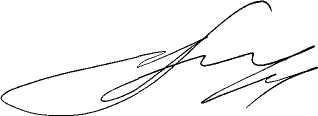 Глава  Весьегонскогомуниципального округа                                                                               А.В. ПашуковО внесении изменений в постановление Администрации Весьегонского муниципального округа от 08.07.2020 № 282